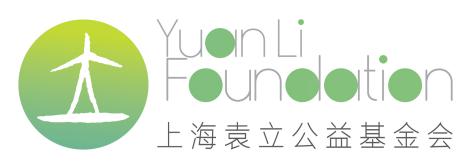          成为企业合作伙伴非常感谢您的申请，申请结果我们会通过邮箱回复给您，期待我们一起为尘肺病农民服务。再次感谢！注：表格提交至邮箱contact@yuanlifoundation.org.cn企业名称主营项目公益诉求合作方式联系人电话邮箱